EMBASSY OF BOSNIA AND HERZEGOVINA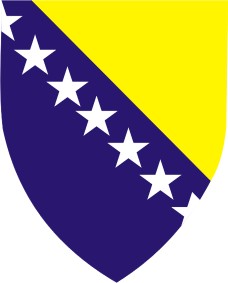 SkopjeАМБАСАДА НА БОСНА И ХЕРЦЕГОВИНАСкопјеAMBASADA BOSNE I HERCEGOVINE ● АМБАСАДА БОСНЕ И ХЕРЦЕГОВИНЕ ● VELEPOSLANSTVO BOSNE I HERCEGOVINEPOTREBNA DOKUMENTACIJA PRI PODNOŠENJU ZAHTJEVA ZA IZDAVANJE PUTNOG LISTAPutni list je privremena putna isprava, sa rokom važenja do 20 dana i važi samo za povratak u Bosnu i Hercegovinu.Izdaje se državljanima BiH koji borave u inostranstvu u hitnim slučajevima ili ukoliko borave u inostranstvu, a pasoš im je istekao, oštećen, ukraden, ili na neki drugi način izgubljen.Za izdavanje putnog lista potrebno je priložiti sljedeću dokumentaciju:Popuniti zahtjev za izdavanje putnog lista.Ovjerena fotokopija važećeg identifikacionog dokumenta (lična karta ili pasoš).Original uvjerenje o državljanstvu BiH (sa datumom izdavanja ne starijim od 6 mjeseci).Original rodni list (sa datumom izdavanja ne starijim od 6 mjeseci).Original pasoš kojem je istekao rok važenja (ukoliko ga posjedujete).Dvije fotografija dimenzija 3,5 x 4,5cm.Dokaz nadležne institucije (policije) o prijavi izgubljenog pasoša.Dokaz o izvršenoj uplati konzularne takse na ime: Ambasada Bosne i Hercegovine u Skoplju, u svim filijalama Komercijalne banke AD Skopje.20-ti Oktomvri br. 15, Skopje; Tel: +389 2 308 62 16, Fax: +389 2 308 62 21Opis konzularne uslugeUkupno EURAIzdavanje putnog lista27,00Upis djeteta u putni list roditelja8,00